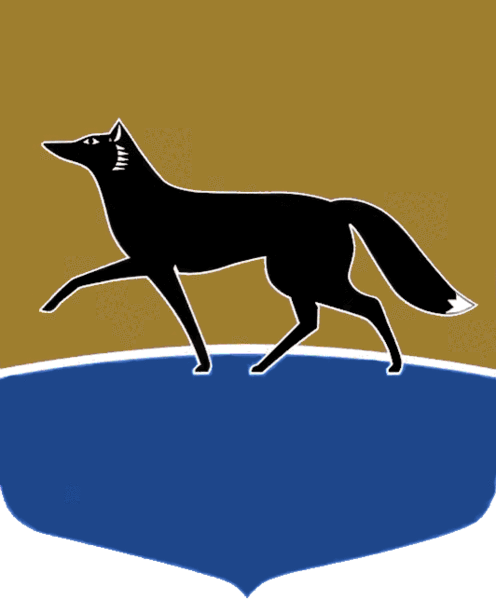 Принято на заседании Думы 25 октября 2023 года№ 459-VII ДГО внесении изменений 
в некоторые решения Думы городаВ соответствии с абзацем первым пункта 2 статьи 1, статьёй 78 Устава муниципального образования городской округ Сургут Ханты-Мансийского автономного округа – Югры, постановлением Избирательной комиссии Ханты-Мансийского автономного округа – Югры от 22.04.2022 № 69 
«О возложении на территориальную избирательную комиссию города Сургута полномочий по организации подготовки и проведения выборов 
в органы местного самоуправления, местного референдума муниципального образования городской округ Сургут» Дума города РЕШИЛА:1. Внести в решение Думы города от 30.03.2017 № 96-VI ДГ 
«О Положении об удостоверении депутата Думы города Сургута» 
(в редакции от 02.11.2018 № 349-VI ДГ) следующие изменения: 1)	 в тексте решения и приложений 1, 2 к решению слова «муниципальное образование городской округ город Сургут» 
в соответствующих падежах заменить словами «муниципальное образование городской округ Сургут» в соответствующих падежах; 2)	 часть 3 статьи 1 приложения 1 к решению после слов «подтверждения полномочий депутата» дополнить словом «территориальной»;3)	 приложение 3 к решению изложить в редакции согласно приложению к настоящему решению.2. Внести в решение Думы города от 20.09.2007 № 254-IV ДГ 
«О Положении об аппарате Думы города» (в редакции от 21.04.2017 
№ 104-VI ДГ) следующие изменения:1) в тексте решения и приложения к решению слова «муниципальное образование городской округ город Сургут» в соответствующих падежах заменить словами «муниципальное образование городской округ Сургут» 
в соответствующих падежах;2) в пункте 2 части 2.3 статьи 2 приложения к решению слова «Уставной комиссии,» исключить.                                                                                      Приложение                                                                                       к решению Думы города                                                                                      от 26.10.2023 № 459-VII ДГ«Приложение 3 к решению Думы города от 30.03.2017 № 96-VI ДГОбразец удостоверения депутата Думы города Сургута                                                                                                                                   »Председатель Думы города_______________ М.Н. Слепов«25» октября 2023 г.Глава города_______________ А.С. Филатов«26» октября 2023 г.      ГЕРБ ГОРОДА      СУРГУТАРоссийская Федерация Ханты-Мансийский автономныйокруг – Югра (Тюменская область)Муниципальное образованиегородской округ СургутДУМА ГОРОДА СУРГУТА      __________ СОЗЫВА           20__ – 20__ гг.Место для фотографииУДОСТОВЕРЕНИЕ № ___ФАМИЛИЯИМЯ ОТЧЕСТВОДЕПУТАТ ДУМЫ ГОРОДА СУРГУТА _________ СОЗЫВА20__ – 20__ ГГ.Председатель Думыгорода Сургута                               Ф.И.О.Дата выдачи удостоверения «__» ________ 20__ годаПодлежит возврату по истечении срока депутатских полномочий.Дата выдачи удостоверения «__» ________ 20__ годаПодлежит возврату по истечении срока депутатских полномочий.УДОСТОВЕРЕНИЕ № ___ФАМИЛИЯИМЯ ОТЧЕСТВОДЕПУТАТ ДУМЫ ГОРОДА СУРГУТА _________ СОЗЫВА20__ – 20__ ГГ.Председатель Думыгорода Сургута                               Ф.И.О.